ATTESTATION D’EMPLOI IMPRIMABLE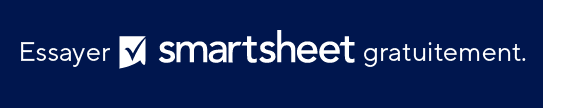 INFORMATIONS SUR L’EMPLOYEURINFORMATIONS SUR L’EMPLOYEURNOM DE L’ENTREPRISEADRESSEINFORMATIONS SUR L’EMPLOYÉINFORMATIONS SUR L’EMPLOYÉNOM DE L’EMPLOYÉDATE D’EMBAUCHEDATE DE FIN, le cas échéantTAUX DE RÉMUNÉRATIONFRÉQUENCE DES RÉMUNÉRATIONSPOSTE OCCUPÉRÔLES ET RESPONSABILITÉSADMISSIBLE À UNE NOUVELLE EMBAUCHE ?AUTRES COMMENTAIRESINFORMATIONS SUR LE DEMANDEURINFORMATIONS SUR LE DEMANDEURNOM DU DEMANDEURCOORDONNÉES 
DU DEMANDEURFORMULAIRE REMPLI PARFORMULAIRE REMPLI PARNOMCOORDONNÉESDATE D’ACHÈVEMENTSIGNATUREEXCLUSION DE RESPONSABILITÉTous les articles, modèles ou informations proposés par Smartsheet sur le site web sont fournis à titre de référence uniquement. Bien que nous nous efforcions de maintenir les informations à jour et exactes, nous ne faisons aucune déclaration, ni n’offrons aucune garantie, de quelque nature que ce soit, expresse ou implicite, quant à l’exhaustivité, l’exactitude, la fiabilité, la pertinence ou la disponibilité du site web, ou des informations, articles, modèles ou graphiques liés, contenus sur le site. Toute la confiance que vous accordez à ces informations relève de votre propre responsabilité, à vos propres risques.